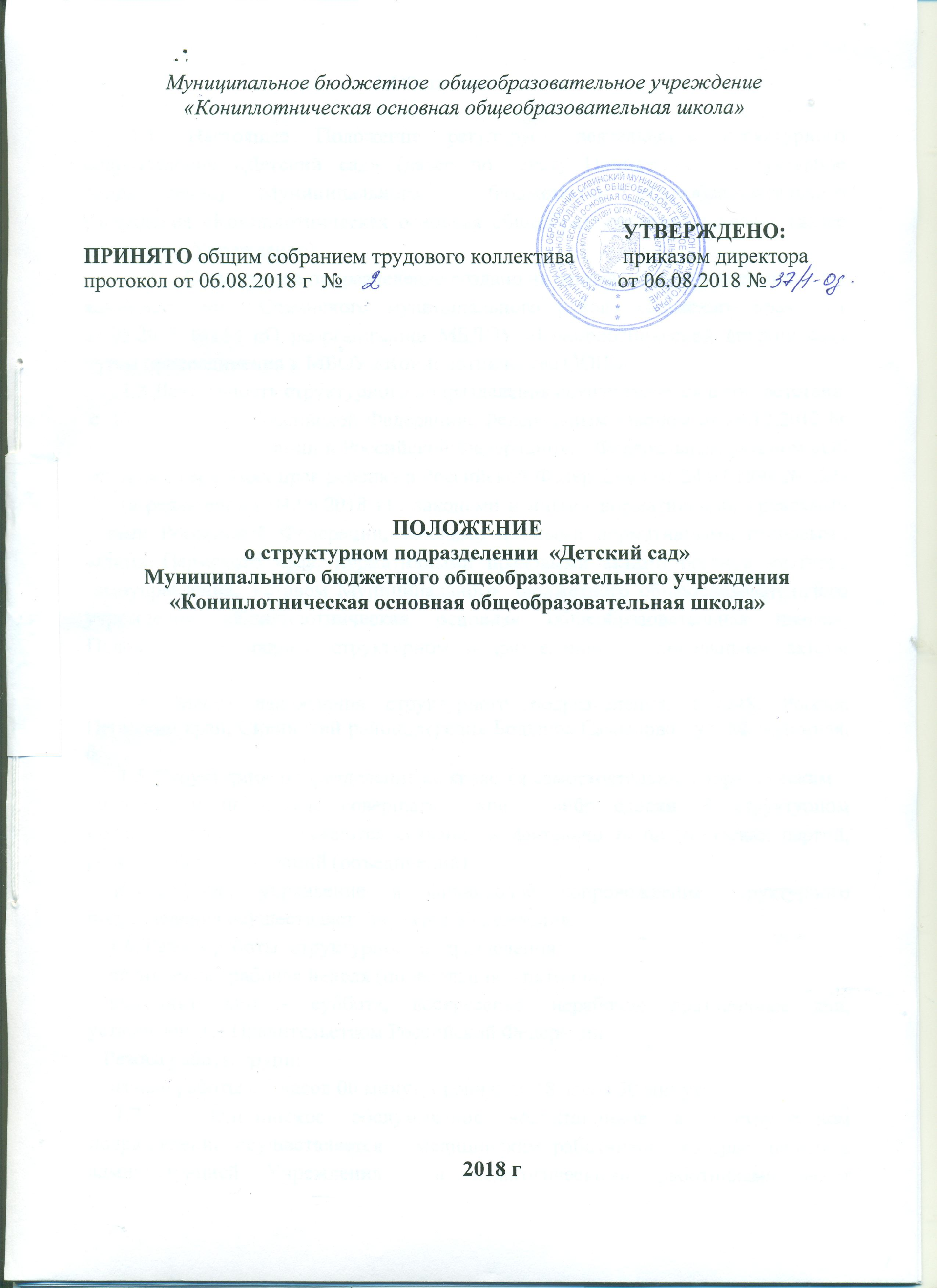 Муниципальное бюджетное  общеобразовательное учреждение «Кониплотническая основная общеобразовательная школа»                                                                                                    УТВЕРЖДЕНО:                                                                                                                           ПРИНЯТО общим собранием трудового коллектива         приказом директора                        протокол от 06.08.2018 г  №                                                   от 06.08.2018 № ПОЛОЖЕНИЕо структурном подразделении  «Детский сад»Муниципального бюджетного общеобразовательного учреждения «Кониплотническая основная общеобразовательная школа» 2018 г                                                      1.Общие положения         1.1. Настоящее Положение регулирует деятельность структурного подразделения «Детский сад» (далее по тексту Положения – структурное подразделение) Муниципального  бюджетного общеобразовательного учреждения «Кониплотническая основная общеобразовательная школа»  (далее  по тексту  - Учреждение). Структурное подразделение создано на основании постановленияадминистрации  Сивинского муниципального района Пермского края  от 31.05.2017 №153 «О реорганизации МБДОУ «Кониплотнический детский сад» путем присоединения к МБОУ «Кониплотническая ООШ».       1.3.Деятельность структурного подразделения осуществляется в соответствии с  Конституцией Российской Федерации, Федеральным законом от 29.12.2012 № 273-ФЗ «Об образовании в Российской Федерации»,   Федеральным законом «Об основных гарантиях прав ребенка в Российской Федерации» от 24.07.1998 № 124-ФЗ (в редакции от 04.06.2018 г),  законами и иными нормативными правовыми актами Российской Федерации, законами и иными нормативными правовыми актами Пермского края, нормативными правовыми актами органов местного самоуправления, Уставом Муниципального  бюджетного общеобразовательного учреждения «Кониплотническая основная общеобразовательная школа», Положением о данном структурном подразделении,   локальными актами Учреждения.       1.4. Место нахождения структурного подразделения: 617248, Россия, Пермский край, Сивинский район, деревня Большое Самылово,  ул. Молодежная, 6.       1.5. Структурное подразделение не является самостоятельным  юридическим лицом,  и не вправе совершать какие - либо сделки. В структурном подразделении не допускаются создание и деятельность политических партий, религиозных организаций (объединений).     Руководство, управление и финансовое сопровождение структурного подразделения осуществляет  директор Учреждения.     1.6. Режим работы  структурного подразделения:    пятидневная рабочая неделя (понедельник – пятница);     выходные дни - суббота, воскресенье, нерабочие праздничные дни, установленные Правительством Российской Федерации.    Режим работы групп:     начало работы с 8 часов 00 минут, окончание 18 часов 30 минут;      1.7.  Медицинское обслуживание воспитанников в  структурном подразделении осуществляется   медицинским работником, который наряду с администрацией Учреждения  и педагогическими работниками несет ответственность за проведение лечебно - профилактических мероприятий, соблюдение санитарно - гигиенических норм, режим и качество питания воспитанников. Учреждение предоставляет соответствующее место для работы медицинского работника.     1.8. В структурном подразделении  устанавливается трехразовое питание для воспитанников дневного пребывания. Учреждение обеспечивает воспитанникам гарантированное сбалансированное питание в соответствии с их возрастом и временем пребывания в структурном подразделении по нормам, утвержденным СанПиН. Питание осуществляется в соответствии с перспективным 10 дневным меню, утвержденным директором Учреждением и согласованным с медицинским работником.    1.9. Деятельность структурного подразделения  основывается на принципах демократии, гуманизма, общедоступности, приоритета общечеловеческих ценностей, жизни и здоровья человека, гражданства, свободного развития личности, светского характера.     1.10. Основными целями деятельности структурного подразделения являются:    предоставление гражданам Российской Федерации равных возможностей в получении образовательных услуг по образовательным программам дошкольного образования в целях обеспечения государственных гарантий прав граждан на получение общедоступного, бесплатного в соответствии с федеральными государственными образовательными стандартами дошкольного образования;     формирование общей культуры личности воспитанников, в том числе ценностей здорового образа жизни, развитие физических, интеллектуальных, нравственных, эстетических и личностных качеств, формирование предпосылок учебной деятельности.    1.11. Основными задачами структурного подразделения являются:     разностороннее развитие воспитанников с учетом возрастных и индивидуальных особенностей, в том числе достижение детьми дошкольного возраста уровня развития, необходимого и достаточного для успешного освоения ими образовательных программ начального общего образования, на основе индивидуального подхода к детям дошкольного возраста и специфичных для детей дошкольного возраста видов деятельности;     охрана жизни и укрепление физического и психического здоровья воспитанников, в том числе их эмоционального благополучия;      обеспечение социально-коммуникативного, познавательного, речевого, художественно-эстетического и физического развития воспитанников;     воспитание гражданственности, уважения к правам и свободам человека, любви к окружающей природе, Родине, семье;       взаимодействие с семьями воспитанников для обеспечения полноценного развития воспитанников;      оказание консультативной и методической помощи родителям (законным представителям) по вопросам дошкольного образования, присмотра и ухода за воспитанниками.      1.12. Предметом деятельности структурного подразделения является образовательная деятельность, направленная на достижение целей.      1.13. Основным видом деятельности структурного подразделения является реализация образовательных программ дошкольного образования, присмотр и уход за воспитанниками, для детей с ограниченными возможностями реализация адаптированных образовательных программ дошкольного образования, присмотр и уход за воспитанниками с ограниченными возможностями здоровья.     1.14. Структурное подразделение может осуществлять иные виды деятельности лишь  постольку, поскольку  это служит достижение цели, ради которого оно создано:    оказание образовательных услуг, не предусмотренных муниципальным заданием: платных образовательных услуг;   проведение спортивно-оздоровительных мероприятий;   организация разнообразной массовой работы с воспитанниками и родителями (законными представителями) воспитанников для отдыха и досуга, в том числе секционных и других занятий, соревнований, экскурсий;   проведение выставок, смотров, конкурсов и иных мероприятий образовательно-просветительского характера;   осуществление индивидуально-ориентированной педагогической и социальной помощи детям;   организация творческой, экспериментальной и инновационной деятельности;   проведение музыкальных и танцевальных занятий;   оказание консультативно-диагностической помощи;   коррекция нарушения речи детей,  не посещающих структурное подразделение.   1.15.  Указанные выше  виды деятельности, которые структурное подразделение вправе осуществлять в соответствии,  с целями для достижения,  которых оно создано, является исчерпывающими.   1.6. Структурное подразделение обеспечивает  получение  дошкольного  образования,  присмотр  и  уход  за  воспитанниками  в  возрасте  от  полутора  лет и  до  прекращения  образовательных  отношений.   1.7. Дошкольное  образование  является  обязательным  уровнем  образования.    1.8. Федеральные государственные образовательные стандарты дошкольного образования обеспечивают возможность получения образования на родных языках из числа языков народов Российской Федерации, изучения государственных языков республик Российской Федерации, родных языков из числа языков народов Российской Федерации, в том числе русского языка как родного языка.      Обучение и воспитание в структурном подразделении  ведется на русском языке как  на родном  языке.    Свободный выбор языка образования, изучаемых родного языка из числа языков народов Российской Федерации, в том числе русского языка как родного языка, государственных языков республик Российской Федерации осуществляется по заявлениям родителей (законных представителей) несовершеннолетних обучающихся при приеме (переводе) на обучение по образовательным программам дошкольного образования, имеющим государственную аккредитацию образовательным программам начального общего и основного общего образования.   1.9. Право на образовательную деятельность возникают у структурного подразделения с момента выдачи лицензии Учреждению.2.Организация образовательного  процесса        2.1. Структурное подразделение реализует основную общеобразовательную программу - образовательную программу дошкольного образования, разрабатываемую им самостоятельно в соответствии с федеральным государственным образовательным стандартом дошкольного образования и с учётом соответствующих примерных образовательных программ дошкольного образования и утверждаемую директором Учреждения.      2.2.  Структурное подразделение в соответствии с направленностью реализует:     2.2.1. основную образовательную программу дошкольного образования в группах общеразвивающей направленности;      2.2.2. адаптированную образовательную программу дошкольного образования для детей с ограниченными возможностями здоровья с учётом особенностей их психофизического развития, индивидуальных возможностей, обеспечивающей коррекцию нарушений развития и социальную адаптацию воспитанников с ограниченными возможностями здоровья в группах компенсирующей направленности;    2.2.3.  может реализовывать дополнительные общеобразовательные программы следующей направленности: художественно-эстетическая; военно-патриотическая; эколого-биологическая;физкультурно-спортивная; культурологическая; естественнонаучная, коррекционно-логопедические;   2.2.4. осуществляет присмотр и уход за детьми.   2.3.Освоение образовательных программ дошкольного образования не сопровождается проведением промежуточных аттестаций и итоговой аттестацией воспитанников.        2.4. Образование воспитанников с ограниченными возможностями здоровья может быть организовано в структурном подразделении как совместно с другими воспитанниками, так и в отдельных группах.    2.5. Формы  получения дошкольного образования и формы обучения по конкретной основной общеобразовательной программе - образовательной программе дошкольного образования определяются федеральным государственным образовательном стандартом дошкольного образования, если иное не установлено Федеральным законом от 29 декабря 2012 г. № 273-ФЗ «Об образовании в Российской Федерации».       Допускается сочетание различных форм получения образования и форм обучения.        2.6. Продолжительность непрерывной образовательной деятельности определяется санитарно-эпидемиологическими требованиями СанПиН 2.4.1.3049-13 «Санитарно-эпидемиологические требования к устройству, содержанию и организации режима работы дошкольных образовательных организаций»:        2.6.1. Продолжительность непрерывной образовательной деятельности для детей:     раннего возраста от 1,5 до 3 лет  не должна превышать 10 мин. Допускается осуществлять образовательную деятельность в первую и во вторую половину дня (по 8-10 минут).  Допускается осуществлять образовательную деятельность на игровой площадке во время прогулки.
     от 3 до 4 лет  - не более 15 мин;     от 4 до 5 лет - не более 20 минут;     от 5 до 6 лет - не более 25 минут;     от 6 до 7 лет - не более 30 минут.
     2.6.2. максимально допустимый объем образовательной нагрузки в первой половине не превышает:     в младшей и средней группах 30 и 40 минут;     в старшей и подготовительной - 45 минут и 1,5 часа.      2.6.3. в середине времени, отведенного на непрерывную образовательную деятельность, проводят физкультурные минутки.      2.6.4. перерывы между периодами непрерывной образовательной деятельности - не менее 10 минут.
      2.6.5. образовательная деятельность с детьми старшего дошкольного возраста может осуществляться во второй половине дня после дневного сна. Ее продолжительность должна составлять не более 25-30 минут в день. В середине непрерывной образовательной деятельности статического характера проводятся физкультурные минутки.       2.6.6. образовательную деятельность, требующую повышенной познавательной активности и умственного напряжения детей, следует организовывать в первую половину дня. Для профилактики утомления детей рекомендуется проводить физкультурные, музыкальные занятия, ритмику и т.п.       2.7. Порядок приема, выбытия, отчисления детей   устанавливается в соответствии с Федеральным законом от 29.12.2012 № 273-ФЗ «Об образовании в Российской Федерации,  Приказом Министерства образования и науки Российской Федерации от 08 апреля 2014 г. № 293 «Об утверждении Порядка приема на обучение по образовательным программам дошкольного образования», нормативными правовыми актами органа местного самоуправления, Уставом МБОУ «Кониплотническая  ООШ», локальными актами Учреждения, настоящим   Положением.     2.8. В структурном подразделении могут функционировать    группы    воспитанников  одного  возраста,  так  и разновозрастные  группы.     2.9. Учреждение обеспечивает прием всех граждан, имеющих право на получение дошкольного образования и проживающих на территории, закрепленной за Учреждением локальным актом учредителя.    2.10. Прием детей в структурное подразделение осуществляется в возрасте от полутора лет  при наличии условий до прекращения образовательных отношений. Прием  осуществляется в течение всего календарного года при наличии свободных мест.    2.11. Приём в структурное подразделение осуществляется по личному заявлению родителя (законного представителя) ребенка при предъявлении оригинала документа, удостоверяющего личность родителя (законного представителя), либо оригинала документа, удостоверяющего личность иностранного гражданина и лица без гражданства в Российской Федерации. Может осуществляться приём указанного заявления в форме электронного документа с использованием информационно - телекоммуникационных сетей общего пользования.      В заявлении родителями (законными представителями) ребенка указываются следующие сведения:      а) фамилия, имя, отчество (последнее - при наличии) ребенка;      б) дата и место рождения ребенка;      в) фамилия, имя, отчество (последнее - при наличии) родителей (законных представителей) ребенка;      г) адрес места жительства ребенка, его родителей (законных представителей);     д) контактные телефоны родителей (законных представителей) ребенка.      Приём детей, впервые поступающих в структурное подразделение, осуществляется на основании медицинского заключения.      Для приёма в  структурное подразделение:      а) родители (законные представители) детей, проживающих на закрепленной территории, для зачисления ребенка  дополнительно предъявляют оригинал свидетельства о рождении ребенка или документ, подтверждающий родство заявителя (или законность представления прав ребенка),    свидетельство о регистрации ребенка по месту жительства или по месту пребывания на закрепленной территории или документ, содержащий сведения о регистрации ребенка по месту жительства или по месту пребывания;     б) родители (законные представители) детей, не проживающих на закрепленной территории, дополнительно предъявляют свидетельство о рождении ребенка. Родители (законные представители) детей, являющихся иностранными гражданами или лицами без гражданства, дополнительно предъявляют документ, подтверждающий родство заявителя (или законность представления прав ребенка), и документ, подтверждающий право заявителя на пребывание в Российской Федерации.      Иностранные граждане и лица без гражданства все документы представляют на русском языке или вместе с заверенным в установленном порядке переводом на русский язык.       Копии предъявляемых при приеме документов хранятся в  Учреждении на время обучения ребенка.       2.12. Дети с ограниченными возможностями здоровья принимаются на обучение по адаптированной образовательной программе дошкольного образования только с согласия родителей (законных представителей) и на основании заключения психолого - медико - педагогической комиссии (ПМПК).      2.13. Родители (законные представители) ребенка могут направить заявление о приеме в структурное подразделение почтовым сообщением с уведомлением о вручении посредством официального сайта учредителя в информационно-телекоммуникационной сети «Интернет», федеральной государственной информационной системы «Единый портал государственных и муниципальных услуг (функций)» в порядке предоставления государственной и муниципальной услуги.    2.14. При зачислении ребенка в структурное  подразделение с родителями (законными представителями) заключается договор об образовании. Договор содержит взаимные права, обязанности и ответственность сторон, возникающие в процессе воспитания, обучения, развития, присмотра, ухода и оздоровления детей, длительность пребывания ребенка в структурном подразделении, а также расчет размера платы, взимаемой с родителей (законных представителей) за содержание ребенка в структурном подразделении.    Порядок взимания платы с родителей (законных представителей) детей за содержание в структурном подразделении и определение размера платы производятся в соответствии с действующими нормативными актами Российской Федерации.     Длительность пребывания, порядок и режим посещения ребенком структурного подразделения должны быть специально оговорены в договоре между Учреждением и родителями (законными представителями) ребенка.    2.15. За ребенком сохраняется место в структурном подразделении в случае:    болезни ребенка;     прохождения санаторно-курортного лечения;    карантина;     болезни или отпуска родителей (законных представителей);     иных случаев в соответствии с семейными обстоятельствами по письменному заявлению родителей (законных представителей).2.16. Отчисление ребенка из структурного подразделения производится:   при наличии заключения о состоянии здоровья ребенка, препятствующего его дальнейшему пребыванию в структурном подразделении, на основании заявления родителей (законных представителей) ребенка;      по инициативе одного из родителей (законных представителей) детей, в том числе в связи с переводом в другое образовательное учреждение (на основании письменного заявления одного из родителей (законных представителей) ребенка;     в связи с окончанием срока освоения основной общеобразовательной программы дошкольного образования.Отчисление детей  из структурного подразделения оформляется приказом директора Учреждения.3. Управление структурным подразделением    3.1. Управление структурным подразделением   осуществляется в составе Учреждения в соответствии с  законодательством Российской Федерации, Пермского края,  Уставом  Учреждения и настоящим Положением .     3.2. Непосредственное управление структурным подразделением осуществляет директор Учреждения. Права и обязанности директора Учреждения определяются трудовым договором и должностной инструкцией, утвержденной учредителем.    3.3. Директор Учреждения действует от имени структурного подразделения, представляет его во всех учреждениях и организациях, распоряжается имуществом структурного подразделения,  в пределах полномочий, установленных Учредителем и действующим законодательством, выдает доверенности, осуществляет прием на работу и расстановку кадров, поощряет работников структурного подразделения, налагает взыскания и увольняет с работы, несет ответственность за деятельность структурного подразделения перед учредителем.      3.4. Оперативное управление структурным подразделением в соответствии с возложенными полномочиями, определенными в функциональных обязанностях, осуществляет  старший воспитатель  структурного подразделения.     3.5. Финансовое обеспечение деятельности структурного подразделения осуществляется в соответствии с законодательством Российской Федерации и Уставом Учреждения.    Бухгалтерский учет и финансово-хозяйственная деятельность ведется  бухгалтером Учреждения.  Ответственность за результаты финансово-хозяйственной деятельности  структурного подразделения несет директор Учреждения.     3.6. Структурное подразделение пользуется закрепленным за Учреждением на праве оперативного управления имуществом в соответствии с его назначением, уставными целями, законодательством Российской Федерации.      3.7. Структурное подразделение пользуется земельным участком, закрепленным за Учреждением в порядке, установленном законодательством Российской Федерации.     3.8. Структурное подразделение  не имеет свою печать и штамп.     3.9. Структура, порядок формирования органов управления, их компетенция и порядок организации деятельности устанавливается Уставом Учреждения и соответствующими Положениями и распространяется на структурное подразделение.Права и обязанности  воспитанникови родителей (законных представителей)      4.1.  К  воспитанникам относятся – лица, осваивающие образовательную программу дошкольного  образования.     4.2.Основанием  возникновения  образовательных  отношений являются:     4.2.1.   договора  между  Учреждением  и  родителями  (законными  представителями)  воспитанника;     4.2.2. приказ  о  зачислении  воспитанника  в структурное подразделения Учреждения. При  зачислении  воспитанников    Учреждение знакомит  родителей   (законных  представителей)    с  Уставом,  лицензией  на  право  осуществления  образовательной  деятельности,  образовательными  программами, реализуемыми  структурным подразделением  и  другими  документами,  регламентирующими деятельность Учреждения и структурного подразделения и  осуществление  образовательной  деятельности,  правами  и обязанностями воспитанников и их родителей  (законных  представителей).     4.3. Установление  платы,  взимаемой  с  родителей  (законных  представителей)  за  содержание  воспитанника  в  структурном подразделении,  производится  в  соответствии  с  законодательством  Российской  Федерацией  и  на  основании  Постановлений  администрации  Сивинского  муниципального  района.     4.4.  Учреждение  обеспечивает  права  каждого  воспитанника  в  соответствии  с  Конституцией  Российской  Федерации,  общепризнанными  принципами  и  нормами  международного  права,  международными  договорами  Российской  Федерации,  Федеральным  законом  «Об  основных  гарантиях  прав  ребенка  в  Российской  Федерации»,  Федеральным законом «Об образовании в Российской Федерации»,  Семейным  кодексом  Российской  Федерации  и  другими  нормативными   правовыми  актами   Российской  Федерации, Пермского края, Уставом, локальными актами Учреждения и настоящим Положением.     4.5. К основным правам воспитанников структурного подразделения  относятся права, гарантированные Конвенцией о правах ребенка:   охрана жизни и здоровья;   на получение образования и воспитания;   защита от всех форм физического и психического насилия;   уважение и защита достоинства детей;   получение дополнительных (в том числе платных) образовательных услуг;   удовлетворение потребностей в эмоционально-личностном общении;   развитие творческих способностей и интересов;   воспитание и обучение в соответствии с реализуемыми  программами;   медицинское обслуживание;   другие права, предусмотренные действующим законодательством.   4.6. Родители  (законные  представители)  воспитанника  имеют  права  и обязанности,  установленные  законом  Российской  Федерации  «Об  образовании в  Российской  Федерации» и другими  нормативными   правовыми  актами   Российской  Федерации, Пермского края, органов местного самоуправления Сивинского  муниципального района, Уставом Учреждения,  локальными актами Учреждения и настоящим Положением, также   обозначенных  в  договоре между Учреждением и родителями (законными представителями).    4.6.1. основным правам родителей (законных представителей) ребенка относятся:    выбор формы получения образования;    выбор образовательного учреждения;    защита законных прав и интересов ребенка;    принятие участия  в управлении Учреждением;    знакомство с Уставом Учреждения, лицензией на право осуществления образовательной деятельности, образовательными программами, реализуемыми в структурном подразделении  и другими документами, регламентирующими   образовательную деятельности, правами и обязанностями воспитанников;     ознакомление с содержанием образования, используемыми методами обучения и воспитания, образовательными технологиями;       получение информации о всех видах планируемых обследований (психологических, психолого-педагогических), осуществляемых с согласия на участие в таких обследованиях или отказываться от их проведения;     присутствовать при обследовании детей психолого-медико-педагогической комиссией, обсуждении результатов обследования;     получение в соответствии с установленным действующим законодательством Российской Федерации порядке компенсации части платы за содержание детей.к основным обязанностям родителей (законных представителей) ребенка относятся:       выполнение Устава Учреждения, локальных актов Учреждения и настоящего Положения, определяющих обязанности родителей (законных представителей) детей;      ответственность за воспитание детей;      вносить плату за содержание ребенка;      ответственность за ущерб, причиненный детьми имуществу Учреждения в     порядке, предусмотренном законодательством;      посещение родительских собраний;      соблюдение условий договора между родителями (законными представителями) и Учреждением.    4.7. За неисполнение или ненадлежащее исполнение обязанностей, установленных Федеральным законом «Об образовании в Российской Федерации» и иными федеральными законами, родители (законные представители)  воспитанников несут ответственность, предусмотренную законодательством Российской Федерации.    4.8. На педагогических работников структурного подразделения распространяются права и обязанности, установленные  законом  Российской  Федерации  «Об  образовании в  Российской  Федерации» и другими  нормативными   правовыми  актами   Российской  Федерации, законами Пермского края и другими  нормативными   правовыми  актами Пермского края, органов местного самоуправления Сивинского  муниципального района, Уставом Учреждения, локальными актами Учреждения и настоящим Положением.   4.9. Права и обязанности педагогических работников структурного подразделения распространяются также на иных его работников, но только в части прав и обязанностей, не связанных с педагогической деятельностью.   4.10. Права и обязанности работников структурного подразделения конкретизируются в Правилах внутреннего трудового распорядка Учреждения  и в должностных инструкциях (функциональных обязанностей) работников, разрабатываемых Учреждением  самостоятельно.     При этом права и обязанности, фиксируемые в указанных актах, не могут противоречить Конституции Российской Федерации, Федеральному закону Российской Федерации «Об образовании в Российской Федерации», иным законодательным актам  Российской Федерации и Пермского края и настоящему Положению.    4.11. Отношения ребенка и работника  строятся на основе сотрудничества, уважения личности ребенка и предоставления ему свободы развития в соответствии с индивидуальными особенностями.   4.12. Работники структурного подразделения несут ответственность за жизнь, физическое и психическое здоровье каждого ребенка в установленном законом порядке.    4.13. Работники структурного подразделения  несут ответственность за сохранность и эффективное использование   имущества, закрепленного за Учреждением.5. Заключительные положения    5.1. Настоящее Положение, изменения и дополнения в Положение принимаются  общим собранием трудового коллектива Учреждения,  и утверждается приказом директора.    5.2. В настоящее Положение могут  вноситься  изменения и дополнения  в случаях:     изменения законодательства Российской Федерации и Пермского края;   при смене местонахождения структурного подразделения;   при изменении наименования Учреждения.   5.3. Локальные акты Учреждения распространяются на работников структурного подразделения.   5.4.  Деятельность структурного подразделения может быть прекращена путем реорганизации или ликвидации.  5.5. Настоящее Положение является приложением к Уставу Учреждения.